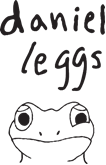 You know that one friend who’s always observing the world and quietly taking it in? That’s Daniel Leggs. He’s admittedly shy at times, but his senior class bestowed the honor of “Best Sense of Humor” upon him (he’s got the yearbook to prove it!). He studied classical piano as a kid, performed at a local nursing home, and taught himself how to produce after being grounded in high school (the party he threw was worth it). He’s the kind of dude more comfortable telling people he “works for a record label” than just actually saying he’s signed to Atlantic Records (his friends can back this one up, by the way!). He enjoys chess and often sees the number “22” everywhere. Oh yeah, he’s also got a hand-drawn mascot—"Leggs the Lizard”—who adorns all his artwork. Now, he’s living in New York and releasing music at a steady pace (often on the 22nd of the month), beginning with his 2023 Runaway EP and much more to come.“I’m more of an observer,” he affirms. “I try to take a step back, look at things, and write about what I see—like I’m telling a story.”Daniel’s story began in Greenwich, RI where he resided with his mom, dad, older brother, and younger sister. As a kid, he took classical piano lessons for six years until junior high. Consequentially, junior high was also where a teacher gave him the nickname “Leggs”—since his last name is Legare. By the time high school rolled around, he dusted off the piano and wrote melodies of his own in between honing his voice in choir. That aforementioned fateful party left him grounded for two months, so he downloaded Ableton and immersed himself in production. During COVID, he finished up University of Virginia, moved back into his parents’ house, and held down a day job at a golf course. Inspired by everyone from Billy Joel, Elton John, and Queen to 070 Shake and Adele, he cultivated an “old school meets new school sound,” playing piano, writing, producing, and recording independent material solo. Sharing tracks online, he gained traction with “ballerina,” catching the attention of multiplatinum pop phenomenon Garrett Nash aka gnash in the process. Together, they co-wrote “crutches,” generating millions of streams.“I’d been listening to Garrett since high school,” he smiles. “It was pretty crazy when he DM’ed me. He got me through my first breakup!”Now, he kicks off his next chapter with the single “last one standing.” Originally crafted at the Steinway piano in his folks’ house, its sparse chords underline raw confessions such as, “I’m not cool, and I’m not handsome. I’m a mess.” His voice quivers with emotion as it builds towards a powerful promise on the hook, “Since you came along, I’ll give you my last breath. You’ll be the last one standing.”“I wanted to write a love song on the piano,” he says. “It’s about meeting that person who pulls you out of a hole. You’re so in love you’d even give your final breath so she could be the last one standing. It’s an honest feeling."It’s that level of openhearted honesty that allows Daniel to connect.“I’m trying to spend less time in my room and more time being out there meeting people,” he leaves off. “Musically, I talk about subjects we don’t usually speak about so listeners feel less alone. When I listen to music, I’m not alone. I just want to comfort you.”